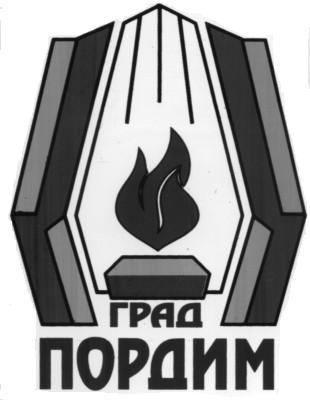 ОБЩИНСКИ  СЪВЕТ  ПОРДИМ,   ПЛЕВЕНСКА ОБЛАСТ5898 гр.Пордим, ул. “Ив.Божинов” № 1 , тел.06513/20-85,  факс: 06513/22-16, e-mail: obs.pordim@abv.bgН А Р Е Д Б АЗА УПРАВЛЕНИЕ НА ГОРСКИТЕ ТЕРИТОРИИ - СОБСТВЕНОСТ НА ОБЩИНА ПОРДИМ(приета с Решение на ОбС - Пордим  №243 от Протокол №20/27.04.2021 г.)ГЛАВА IОБЩИ РАЗПОРЕДБИЧл.1. Тази наредба определя реда за управление на горските територии собственост на Община Пордим.Чл.2. Организацията по управлението на горските територии се осъществява от кмета на общината.Чл.3. Гори и горски територии са земите от землището на общината, отговарящи на условието на чл.2 от Закона за горите.Чл. 4. Разпоредбите на тази наредба не се прилагат за:парковете и градините в урбанизираните територии на територията на общината.горите и земите в националните паркове и резервати.дърветата от горско дървесни видове в земеделските територии.площите, заети с горско дървесна растителност в обхвата на републиканските, местните и железни пътища.Чл.5. Дейностите в горските територии общинска собственост се извършват по начин, който не води до увреждане на растителните и животински видове и на техните местообитания, на почвите, водните обекти и елементите на техническата инфраструктура.ГЛАВА IIФУНКЦИИ, КАТЕГОРИЗАЦИЯ И ИНВЕНТАРИЗАЦИЯ НА ГОРСКИТЕ ТЕРИТОРИИ. ГОРСКО ПЛАНИРАНЕЧл.6. Горските територии, общинска собственост изпълняват следните основни функции:- защита на почвите, водните ресурси и чистотата на въздуха;- поддържане на биологичното разнообразие на горските екосистеми;- осигуряване на социални, образователни, научни, ландшафтни и рекреационни ползи за обществото;- защита на природното и културното наследство;- производство на дървесни и недървесни горски продукти;- регулиране на климата и усвояване на въглерода.Чл.7. Горските територии общинска собственост, в съответствие с преобладаващите им функции попадат в категория Стопански – които не са обхванати в други категории и чието стопанисване е насочено към устойчиво производство на дървесина и недървесни горски продукти, както и предоставяне на услуги.Чл.8.(1) Категоризирането на горските територии общинска собственост се извършва с областния план за развитие на горските територии и се конкретизира с горскостопанския план. (2) Прекатегоризирането се извършва чрез промяна в приетия областен план за развитие, по заявление на Община Пордим.(3)  Категоризирането и прекатегоризирането на горските територии се извършват по реда и условията, предвидени с Наредбата на Министъра на земеделието и храните по чл. 18, ал. 1 от Закона за горите.Чл.9. За установяване състоянието на ресурсите и изготвяне на тяхната оценка се извършва инвентаризация на горските територии общинска собственост.Чл.10. Горското планиране се извършва на три нива и обхваща:- Национална стратегия за развитие на горския сектор и Стратегически план за развитие на горския сектор.- Областен план за развитие на горските територии.- Горскостопански план за горските територии общинска собственост.Чл.11.(1) Горскостопанският план за горските територии общинска собственост се изработва при обща площ на поземлените имоти над 10 хектара.(2) Горскостопанският план за горските територии общинска собственост определя допустимия размер на ползването на горските ресурси и насоките за постигане целите на управлението на горските територии за срок от 10 години.(3) Горскостопанският план се изработва на основата на горскостопанските карти, кадастралните карти, картите на възстановената собственост, извършената инвентаризация на горските територии общинска собственост и се финансира от бюджета на Община Пордим.(4) Горско стопанският план за горските територии общинска собственост се изработва от търговец, който е вписан в публичния регистър по чл.241 от Закона за горите.(5) Горскостопанският план за горските територии общинска собственост се утвърждава със заповед от директора на Регионалната дирекция по горите - Ловеч.Чл.12.(1) В общинския план за развитие съгласно Закона за регионалното развитие се разработва раздел за развитието на горските територии, който е съобразен с областния план за развитие на горските територии.(2) Разделът за развитие на горските територии по ал.1 се разработва въз основа на утвърдените горскостопански планове и програми / за горски територии собственост на физически лица, юридически лица и техни обединения, с обща площ на поземлените имоти от 2 до 5 ха/ и определя насоките за развитие на Община Пордим в областта на горското стопанство и свързаните с него дейности.ГЛАВА IIIСОБСТВЕНОСТЧл.13.(1) Общинска собственост са горските територии, правото на собственост върху които е възстановено на общините, както и тези, придобити от тях чрез правна сделка или по други придобивни способи и не са държавна или частна собственост.(2) Публична общинска собственост са горските територии:1. предоставени за управление на ведомства за изпълнение на функциите им или във връзка с националната сигурност и отбраната, или за извършване на здравни, образователни и хуманитарни дейности;2. попадащи в най-вътрешния пояс на санитарно-охранителните зони на водоизточниците и съоръженията за питейно-битово водоснабдяване и на водоизточниците на минерални води по Закона за водите;3. попадащи в защитени територии по смисъла на чл. 5, т. 3, 5 и 6 от Закона за защитените територии;4. включени в териториите за опазване на недвижимото културно наследство по Закона за културното наследство.(3) Собствеността на общината върху поземлени имоти в горски територии се удостоверява с един от следните документи:1. акт за общинска собственост;2. договор за придобиване право на собственост;3. решение, издадено от общинската служба по земеделие по местонахождението на поземления имот, с приложена към него скица на имота.ГЛАВА IVРАЗПОРЕЖДАНЕ С ГОРСКИ ТЕРИТОРИИ – ОБЩИНСКА СОБСТВЕНОСТЧл.14. Разпореждането с горските територии – собственост на общината се извършва в съответствие с разпоредбите на Закона за общинската собственост при спазване на разпоредбите на Закона за горите.Чл.15. Общината може да придобива поземлени имоти в горски територии чрез покупка, замяна, дарение, делба, завещание или чрез други начини, определени в закона.Чл.16. За своите нужди Община Пордим може да закупува горски територии – собственост на физически лица, на юридически лица и на държавата.Чл.17.(1) Закупуването от общината на горски територии се извършва въз основа на разпоредбите и при спазване на условията на Закона за общинската собственост, след Решение на Общинския съвет.(2) Въз основа на решението на Общинския съвет по ал.1, кмета на общината сключва договор за покупка.Чл.18.(1) Общината може да продава или заменя горски територии – частна общинска собственост, по реда на Закона за общинската собственост, при спазване на разпоредбите на Закона за горите.(2) Продажба по ал.1 се извършва:т.1 за прекратяване на съсобственост върху горски територии между общината и други съсобственицит.2 когато с влязъл в сила общ устройствен план е предвидена промяна на предназначението на горската територия за създаване на нови или разширяване строителните граници на съществуващи урбанизирани територии(3) В случаите на прекратяване на съсобственост продажбата се извършва без провеждане на търг, когато другите съсобственици са приели предложението за продажба по реда на Закона за собствеността.(4) Горски територии, предоставени за нуждите на националната сигурност и отбрана, могат да се продават по предложение или след съгласуване с ръководителя на съответното ведомство, на което са предоставени.(5) Замяна по ал.1 може да се извърши само в случай че тя е:т.1 способ за прекратяване на съсобственост върху горски територии между общината и други съсобственици като в този случай придобиваните от общината поземлени имоти, вследствие на замяната трябва да граничат с горски територии – собственост на общинатат.2 начин за изпълнение на задълженията на общината, произтичащи от договор с държаватат.3 необходима във връзка със строителството на обекти с национално значение по смисъла на Закона за устройство на територията или на национални обекти по смисъла на Закона за държавната собственостт.4 е необходима във връзка със строителството на общински обекти от първостепенно значение по смисъла на Закона за устройство на територията, които са публична общинска собственостт.5 способ за промяна на собствеността върху съществуващи горски автомобилни пътища или части от тях между общината, държавата и горски сдруженият.6 между държавата и общината или между общини(6) Не се допуска замяна, когато:т.1 върху имотите – собственост на трети лица, са учредени ипотека или други вещни прават.2 имотите – предмет на замяна, са отдадени под наем или под арендат.3 в резултат на замяната се разделят имоти – общинска собственост(7) В случаите по ал. 5, т. 3-5 с договора за замяна се определя и срокът за изграждане на обекта или съоръжението, мотивирали решението за замяна. При неспазване на условията по договора, кметът на общината разваля договора по съдебен ред.Чл.19.(1) Включването в общинските горски територии на негодни за земеделско ползване или слабо продуктивни земи, се извършва по реда на Закона за опазване на земеделските земи, след решение на Общинския съвет и при условията на чл. 81 от Закона за горите.(2) Влязлото в сила решение по ал.1 се изпраща на Дирекцията по земеделие и гори респ. АГКК за отразяване на промяната в картата на възстановената собственост.Чл.20. Горски територии – частна общинска собственост, могат да бъдат включени в плана за уедряване на собственици на поземлени имоти в горски територии, намиращи се в едно землище, които са се обединили в горско сдружение, след решение на Общинския съвет.ГЛАВАVУПРАВЛЕНИЕ НА ПОЗЕМЛЕНИ ИМОТИ В ГОРСКИ ТЕРИТОРИИ – ОБЩИНСКА СОБСТВЕНОСТЧл.21.(1) Поземлени имоти в горски територии – общинска собственост могат да бъдат предоставени за временно ползване под наем или под аренда при условие, че не се променят функциите на територията, не се възпрепятства съществуването на други дейности в нея и не се увреждат почвите.(2) Предоставените поземлени имоти под наем или под аренда не могат да се пренаемат или преарендуват, както и да се ползват съвместно по договор с трети лица.(3) Предоставените поземлени имоти под наем или под аренда могат да се ползват само за дейностите, за които са предоставени.Чл.22.(1) Поземлените имоти в горски територии – общинска собственост се отдават под наем в случаите, когато за имота не е необходимо да се променя начина на трайно ползване на територията.(2) Поземлените имоти в горски територии – общинска собственост могат да се отдават под наем от кмета на общината след решение на Общинския съвет, без провеждане на търг:т.1 на юридически лица с нестопанска цел, определени за осъществяване на обществено-полезна дейност – за осъществяване на техните нестопански дейностит.2 когато територията се отдава под наем за срок, по-кратък от една годинат.3 за поставяне на преместваеми обекти, необходими за изпълнение на дейностите по сключени дългосрочни договори по чл. 100 и 116 от Закона за горитет.4. за поставяне на преместваеми санитарни и складови помещения, необходими за аквакултури и свързаните с тях дейности за обекти, регистрирани в интегрираната информационна система на Българската агенция по безопасност на храните - на лица, които са собственици или имат предоставени права за ползване на обекти и съоръжения за развъждане и отглеждане на риба и други водни организми, регистрирани са по чл. 25 от Закона за рибарството и аквакултурите и имат разрешително по чл. 46, ал. 1, т. 2 от Закона за водите - за срока на това разрешително, но не по-дълъг от 10 години; предоставената площ не може да бъде по-голяма от един декар(3) Срокът за отдаване под наем не може да бъде по дълъг от 10 години.(4) Когато под наем се отдават имоти в горски територии - общинска собственост, които съгласно горскостопанския план са пасище, ливада или поляна, срокът на договора за наем е не по-малко от 5 години. До участие в търг се допускат кандидати, които отговарят едновременно на следните условия:1. са собственици или ползватели на животновъдни обекти с пасищни селскостопански животни по смисъла на Закона за собствеността и ползването на земеделските земи;2. обектите са регистрирани в интегрираната информационна система на Българската агенция по безопасност на храните (БАБХ);3. обектите са регистрирани на територията на общината, в която попадат имотите, предмет на търга.(5) В случаите по ал.4 Областната дирекция на БАБХ предоставя служебно извлечение от интегрираната система за животновъдните обекти за територията на съответната община.(6) Алинея 4 не се прилага, когато под наем се отдават имоти за спортни дейности или се предоставят площи до един декар.(7) За свободните площи, останали след отдаването под наем при условията на ал. 4 и 6, се прилага редът по чл. 43 от Закона за горите.(8) Средствата от наеми постъпват в общинския бюджет.Чл. 23.(1) При сключване на договор за наем за срок по-дълъг от 3 години общината уведомява писмено Регионална дирекция по горите - Ловеч.(2) При прекратяване на договора се прилага изискването по ал.1.Чл. 24. Ползването на дървесина не може да бъде предмет на договора за наем.Чл. 25.(1) Поземлени имоти в горски територии – общинска собственост могат да бъдат предоставени за временно ползване чрез аренда, когато ползването е свързано с промяна начина на трайно ползване на територията.(2) Обект на договора за аренда могат да бъдат и съществуващите в съответния имот сгради, машини и съоръжения, обслужващи дейностите по договора.(3) Предоставянето чрез аренда се извършва след провеждане на търг, като заповедта за откриване на търга се издава от кмета на общината след решение на Общинския съвет.(4) Срокът на договора за аренда не може да бъде по-дълъг от 30 години.(5) Не може да бъде предмет на договора за аренда ползването на дървесина и недървесни горски продукти с изключение на такива, създадени в резултат на дейността на арендатора, за която е сключен договорът.(6) Средствата от аренда постъпват в общинския бюджет.Чл.26.(1) При сключване на договор за аренда, общината уведомява Регионална дирекция по горите – Ловеч.(2) При прекратяване на договора се прилага изискването по ал.1.Чл.27. Търговете за предоставяне под наем или под аренда на поземлени имоти в горски територии – общинска собственост се извършва по реда, определен с Наредбата за реда за придобиване, управление и разпореждане с общинско имущество, приета от Общинския съвет.ГЛАВА VIУЧРЕДЯВАНЕ НА ОГРАНИЧЕНИ ВЕШНИ ПЛАВА ВЪРХУ ПОЗЕМЛЕНИ ИМОТИ В ОБЩИНСКИ ГОРСКИ ТЕРИТОРИИЧл.28.(1) Право на строеж върху поземлени имоти в горски територии без промяна на предназначението на територията се учредява за изграждане на:1. стълбове за телекомуникационно оборудване, радио- и телевизионно разпространение, съобщителни линии, безжичен интернет и други съоръжения на техническата инфраструктура;2. сгради и съоръжения, свързани с управлението, възпроизводството, ползването и опазването на горите и дивеча, независимо от тяхната собственост:а) автомобилни горски пътища;б) заслони за обществено ползване;в) ферми за отглеждане на дивеч, риболюпилни и рибарници;г) посетителски и информационни центрове, които не включват помещения за постоянно или временно обитаване;д) горски и ловни кантони, които не включват помещения за постоянно или временно обитаване;е) контролни горски пунктове, които не включват помещения за постоянно или временно обитаване, както и съоръжения за опазване на горите от пожари;ж) зооветеринарни и биотехнически съоръжения;3. станции и стълбове на съществуващи лифтове и влекове, които са търпими строежи по Закона за устройство на територията, включително за нуждите на основен ремонт, реконструкция, подмяна и/или модернизация - за срок до 20 години;4. съоръжения и обекти за реставрация и адаптация на недвижими археологически културни ценности.(2) Правото на строеж се учредява безсрочно или за определен срок от кмета на общината след решение на Общинския съвет - за поземлени имоти в горски територии - общинска собственост;(3) Не се разрешава изграждането на обекти по ал. 1, т. 2, букви "б" - "е", когато това не е предвидено в приетите за съответната територия горскостопански планове, програми или планове за управление на защитени територии.(4) Не се учредява право на строеж върху поземлени имоти в горски територии в случаите, когато в специален закон е въведена забрана за строителство.Чл.29.(1) За учредяване право на строеж върху поземлени имоти в горски територии инвеститорът прави искане за предварително съгласуване пред кмета на общината - за поземлени имоти в горски територии - общинска собственост.(2) За учредяване право на строеж върху поземлени имоти в горски територии за изграждане на обекти, свързани с националната сигурност и отбраната на страната, искането за предварително съгласуване се прави от съответните министри и ръководители на ведомства. Учредяването на правото на строеж е безвъзмездно.(3) Искането за предварително съгласуване за учредяване право на строеж за поземлени имоти в горските територии - общинска собственост, се придружава от следните документи:1. скица на имота или извадка за група поземлени имоти от кадастралната карта или от картата на възстановената собственост, извадка от кадастралния регистър на недвижимите имоти или от картата на възстановената собственост с данни за имотите и партиди за тях;2. задание за изработване на подробен устройствен план, изготвено в съответствие с разпоредбите на Закона за устройство на територията;3. акт за предоставяне на статут на недвижима археологическа културна ценност съгласно Закона за културното наследство, в случаите по чл. 54, ал. 1, т. 7 от Закона за горите.(4) В двумесечен срок от постъпване на искането кметът на общината се произнася по него. Решението се съобщава и може да се обжалва по реда на Административнопроцесуалния кодекс.(5) Не се изисква предварително съгласуване за учредяване на право на строеж за изграждане на:1. обекти по чл. 54, ал. 1, т. 3, букви "б" - "е" от Закона за горите;2. национални обекти и общински обекти от първостепенно значение по смисъла на Закона за държавната собственост и Закона за устройство на територията;3. обекти на техническата инфраструктура на територията на повече от една община или една област, когато няма друга техническа възможност или когато друго техническо решение е явно икономически нецелесъобразно.(6) В случаите по ал.5 заявленията за учредяване право на строеж се подават до кмета на общината и се разглеждат по реда на тяхното постъпване. Кметът на общината се произнася по всяко заявление в едномесечен срок от датата на постъпването му, като учредява право на строеж върху горската територия или постановява отказ.(7) За учредяване право на строеж по чл. 54, ал. 1, т. 2, т. 3, буква "ж" и т. 6 и 7 от Закона за горите върху поземлени имоти в горски територии - общинска собственост, се подава заявление по образец до органа, дал предварително съгласуване за учредяване правото на строеж, комплектувано със следните документи:1. скица на имота от кадастралната карта или от картата на възстановената собственост, извадка от кадастралния регистър на недвижимите имоти или от картата на възстановената собственост с данни за имотите и партиди за тях или комбинирана скица, съдържаща същите данни;2. одобрен подробен устройствен план и удостоверение, че актът за одобряването му е влязъл в сила, издадено от органа, който го е одобрил;3. оценка на имота съгласно Наредбата за реда за придобиване, управление и разпореждане с общинско имущество, приета от Общинския съвет;4. влязъл в сила административен акт, издаден по реда на глава шеста от Закона за опазване на околната среда и/или по реда на Закона за биологичното разнообразие или становище на компетентния орган по околна среда.(8) За учредяване право на строеж се заплаща цена, определена с Наредба за реда за придобиване, управление и разпореждане с общинско имущество, приета от Общинския съвет, като се посочва в акта за учредяването му и се заплаща в 14 - дневен срок от влизането в сила на акта по сметка на общината.(9) Въз основа на влезлия в сила акт за учредяване право на строеж и извършеното плащане по ал.8, се сключва договор между заявителя и кмета на общината, който се вписва от заявителя в Службата по вписванията и копие от него се изпраща в Регионална дирекция по горите – Ловеч.Чл.30.(1) Правата на лицето, в полза на което е учредено правото на строеж се погасяват:т.1 в случай на неплащане на дължимата цена в срока по ал. 8.т.2 ако правото не се упражни в продължение на 5 години.(2) В случай на погасяване на правата по ал.1, лицето, в чиято полза е учредено правото на строеж е длъжно да премахне за своя сметка изградените в имота постройки и съоръжения, както и да извърши възстановяване на терена, освен ако не е уговорено друго в акта за учредяване.Чл.31.(1) За изграждане на обекти по чл. 54, ал. 1, т. 3 от Закона за горите за осъществяване на дейността на общината се издава решение на Общинския съвет.(2) Не е необходимо учредяване право на строеж за обектите по ал. 1 в случаите, когато строителството се извършва от общината и се допуска след издаване на разрешение за строеж.Чл.32.(1) Дървесината от поземлените имоти в горските територии общинска собственост, върху които е учредено възмездно право на строеж е собственост на заявителя, като добива и разпореждането с дървесината се организира от него по реда на Закона за горите за негова сметка след издаване на разрешение за строеж.(2) Дървесината от поземлените имоти в горските територии общинска собственост, върху които е учредено безвъзмездно право на строеж по чл.55, ал.2 от Закона за горите е собственост на общината, като добива и разпореждането с нея се организират от общината.Чл.33.(1) (1) Сервитут върху поземлени имоти в горски територии – общинска собственост може да се учреди за изграждане и/или обслужване на:1. надземни и подземни проводи за хидротехнически съоръжения, водопроводи и канализации, въздушни и подземни електропроводи, кабели и други довеждащи и отвеждащи проводи на техническата инфраструктура, включително на прилежащите към тях съоръжения (шахти с площ до 15 кв. м или стъпки с площ до 100 кв. м на стълбове за въздушни електропроводи);2. телефонни, телеграфни, радиосъобщителни и други линии;3. лифтове и влекове - за срок до 30 години;4. обхвата на съоръжения от ветрогенераторни и фотоволтаични паркове;5. нефтопроводи, топлопроводи, газопроводи, нефтопродуктопроводи, надземни и подземни проводи за хидротехнически съоръжения за производство на електрическа енергия.(2) Сервитут върху поземлени имоти в горски територии – общинска собственост може да се учреди за обслужване на надземни и подземни проводи за хидротехнически съоръжения, водопроводи и канализации.(3) Сервитут върху поземлени имоти в горски територии – общинска собственост се учредява безсрочно или за определен срок от кмета на общината след решение на Общинския съвет.Чл.34.(1) За учредяване на сервитут върху поземлени имоти в горски територии общинска собственост инвеститорът прави искане за предварително съгласуване пред кмета на общината, придружено с необходимите документи по чл. 62, ал. 3 от Закона за горите.(2) В едномесечен срок от постъпване на искането, кмета на общината се произнася по него. Решението се съобщава по реда на Административно процесуалния кодекс и може да се обжалва при условията и по реда, определен в него.(3) Не се изисква предварително съгласуване за учредяване на сервитут върху поземлени имоти в горски територии за:1. национални обекти и общински обекти от първостепенно значение по смисъла на Закона за държавната собственост и Закона за устройство на територията;2. обекти на техническата инфраструктура на територията на повече от една община или една област, когато няма друга техническа възможност или когато друго техническо решение е явно икономически нецелесъобразно.Чл.35.(1) За учредяване на сервитут върху поземлени имоти в горски територии общинска собственост се подава заявление по образец до кмета на общината.(2) Към заявлението по ал.1 се прилагат съответните документи по чл.63, ал.2 от Закона за горите.(3) Когато за изграждането на обект или съоръжение в горски територии общинска собственост е необходимо учредяване право на строеж и сервитут, заявленията се разглеждат едновременно.(4) Кметът на общината се произнася по заявлението в едномесечен срок от датата на постъпването му, като учредява сервитут или постановява отказ.(5) Актовете по ал. 4 се съобщават и могат да се обжалват по реда на Административно процесуалния кодекс.(6) За учредяване на сервитут върху поземлени имоти в горски територии общинска собственост се заплаща цена, определена с Наредбата за реда за придобиване, управление и разпореждане с общинско имущество, приета от Общинския съвет. Цената за учредяване на сервитута се посочва в акта за учредяването му.(7) Цената по ал. 6 се заплаща в 14-дневен срок от влизането в сила на акта за учредяване на сервитут. В случай, че цената не бъде заплатена в определения срок, правата на лицето, в чиято полза е учреден сервитутът, се погасяват.(8) Въз основа на влезлия в сила акт за учредяване на сервитут и извършеното плащане на дължимата цена се сключва договор между заявителя и кмета на общината, който се вписва от лицето, в чиято полза е учреден сервитутът в Службата по вписванията. Копие от вписания договор се изпраща в Регионална дирекция по горите-Ловеч.(9) Цената за учредения сервитут по ал. 6 постъпва по сметка на общината.Чл.36. Учредяването на сервитути върху поземлени имоти – горски територии общинска собственост, които са предоставени за нуждите на националната сигурност и отбраната на страната, се извършва след разрешение от ръководителя на съответното ведомство, на което са предоставени. Разрешението се изисква от заявителя и се прилага към документите по чл.35, ал.2.Чл.37. За сервитутите, които възникват по силата на специални закони в горски територии общинска собственост, се прилагат разпоредбите на съответните закони. Приемането на подробен устройствен план за тези сервитути се разрешава след уведомяване кмета на общината и не се прилага за обекти с национално значение или общински обекти от първостепенно значение по смисъла на Закона за устройство на територията. Определянето на обезщетението за тези сервитути се извършва по реда на Наредбата за реда за придобиване, управление и разпореждане с общинско имущество, приета от Общинския съвет.Чл.38. Титулярът на сервитута е длъжен за своя сметка да поддържа територията, върху която е учреден сервитутът, в състояние, което да гарантира безопасна експлоатация на обекта.Чл.39. Собствеността върху дървесината от поземлени имоти в горски територии общинска собственост, върху които са учредени сервитути или такива възникват по силата на специални закони, е на титуляра на сервитута, като добивът и разпореждането с нея се организира от него и за негова сметка по реда на Закона за горите.Чл.40.(1) Право на ползване върху поземлени имоти в горски територии общинска собственост може да се учреди:1. за извършване на дейности, свързани с търсене и проучване или с проучване на подземни богатства въз основа на разрешение, издадено по Закона за подземните богатства - за срока на разрешението;2. на държавни органи, извършващи дейности по контрол и опазване на околната среда - когато това е свързано с дейността им, както и на училища, научни институти и юридически лица, които провеждат обучение или извършват научна дейност, свързани с управлението, стопанисването, устройството и опазването на горите - безсрочно;3. за извършване на теренни проучвания и консервация на археологически ценности - за срок не по-дълъг от три години;4. за извършване на дейности, свързани с допроучване на подземни богатства въз основа на предоставена концесия за добив по Закона за подземните богатства - за периода, в който ще бъдат извършени дейностите по допроучване в съответствие със съгласуван по реда на Закона за подземните богатства работен проект.(2) Право на ползване върху поземлени имоти в горски територии общинска собственост се учредява от кмета на общината, след решение на Общинския съвет.(3) Извън случаите по ал.1 и 2 право на ползване върху поземлени имоти в горски територии общинска собственост може да се учреди за устройване на постоянни пчелини по смисъла на Закона за пчеларството от кмета на общината.Чл.41.(1) За учредяване право на ползване за поземлени имоти в горски територии общинска собственост се подава заявление по образец до кмета на общината. Към него се прилага скица на имота или скица- проект с координатите на точките, определящи границите на поземления имот от кадастралната карта или от картата на възстановената собственост, съгласувана от Регионална дирекция по горите Ловеч и оценка на имота, а когато правото на ползване се учредява за извършване на дейности свързани с търсене и проучване на подземни богатства по реда на Закона за подземните богатства, и:1. Разрешение за търсене и/или проучване издадено по реда на Закона за подземните богатства.2. Влязъл в сила административен акт, издаден по реда на Глава шеста от Закона за опазване на околната среда и/или по реда на Закона за биологичното разнообразие или становище на компетентния орган по околна среда.3. Изготвен и одобрен проект за рекултивация на нарушени терени – когато дейността, за която се учредява правото на ползване е свързано с отнемане на повърхностния почвен слой.4. Безусловна неотменяема банкова гаранция за изпълнение на проекта по т. 3, като същата се освобождава в едномесечен срок след приемане на рекултивацията.(2) Кмета на общината се произнася по заявлението, като учредява право на ползване или постановява отказ. Актовете се съобщават и могат за се обжалват по реда на Административно процесуалния кодекс.Чл.42.(1)  За учредяване право на ползване върху поземлени имоти в горски територии общинска собственост за устройване на постоянни пчелини по смисъла на Закона за пчеларството, собственика на пчелина подава заявление до кмета на общината, като прилага доказателства, че е вписан в регистъра по чл.8 от Закона за пчеларството и е собственик на постоянен пчелин с над 10 пчелни семейства.(2) За настаняване или преместване на временен пчелин по смисъла на Закона за пчеларството не се учредява право на ползване в поземлени имоти в горски територии общинска собственост, а се издава разрешение от кмета на общината.(3) Актът за учредяване право на ползване по ал.1 и разрешението по ал. 2 се издават в деня на подаване на заявлението.Чл.43.(1)  За учредяване право на ползване върху поземлени имоти в горски територии общинска собственост за извършване на дейности по чл.40, ал. 1 се заплаща определена цена. Не се заплаща цена, когато е в полза на училища, научни институти и юридически лица, които провеждат обучение или извършват научна дейност свързана с управлението, стопанисването, устройството и опазването на горите, както и за извършване на теренни проучвания на археологически ценности.(2) Цената по ал. 1 се заплаща в 14-дневен срок от влизането в сила на акта за учредяване право на ползване. В случай, че цената не бъде заплатена в този срок, правата на лицето, в чиято полза е учредено правото на ползване, се погасяват.(3) Въз основа на влезлия в сила акт за учредяване право на ползване и след извършено плащане по ал.2, кмета на общината сключва договор със заявителя, който се вписва от лицето, в чиято полза е учредено правото на ползване в Службата по вписванията. Копие от вписания договор се изпраща на Регионална дирекция по горите Ловеч.(4) Цената на учреденото право на ползване постъпва по сметка на общината.Чл.44.Учредяването на право на ползване върху поземлени имоти в горски територии по чл. 69, ал. 3 от Закона за горите, както и издаването на разрешение по чл. 70, ал. 6 от същия закон е безвъзмездно.Чл.45. (1) Дървесината от поземлени имоти в горски територии общинска собственост, върху които е учредено правото на ползване, е собственост на титуляра на правото на ползване. (2) Добива и разпореждането с нея се организират от него по реда на Закона за горите и е за негова сметка.(3) След изтичане на срока, за който е учредено правото на ползване ползвателят е длъжен да извърши рекултивация на терена за негова сметка в едногодишен срок от погасяване правото на ползване. Рекултивацията се извършва при условията и по реда на Закона за опазване на земеделските земи.ГЛАВА VIIПРОМЯНА НА ПРЕДНАЗНАЧЕНИЕТОЧл.46.(1) Промяна на предназначението на поземлени имоти в горски територии общинска собственост се допуска  за:1. площадки за изграждане на транспортни съоръжения (пристанища, летища, жп гари, автогари), промишлени предприятия и ферми за отглеждане на животни, риба и други водни животни, добив на подземни богатства, гробищни паркове, депа за отпадъци, насипища и хвостохранилища, електроцентрали, язовири, пречиствателни станции за питейни или отпадъчни води и други хидротехнически съоръжения, както и на площадкови енергийни обекти по смисъла на Закона за енергетиката;2. трасета на линейни обекти, разположени върху повърхността на терена - пътища и железопътни линии, включително съоръженията към тях, водни канали;3. създаване на нови или разширяване строителните граници на съществуващи урбанизирани територии в случаите, когато има действащи общи устройствени планове на общините или за части от тях, в които се намират имотите;4. създаване или разширяване на отделни урегулирани поземлени имоти, за които има влязъл в сила:а) подробен устройствен план - за реализиране на проекти за предоставяне на социални услуги - резидентен тип, и социални услуги от специализираните институции;б) общ устройствен план - в останалите случаи;5. национални обекти по смисъла на Закона за държавната собственост, обекти, свързани с националната сигурност и отбраната на страната, с опазването на околната среда, за изграждането на които има решение на Министерския съвет, както и общински обекти от първостепенно значение по смисъла на Закона за устройство на територията;6. изграждане на стълбове за лифтове и влекове, както и на основи на съоръжения от ветрогенераторни и фотоволтаични паркове;7. изграждане на ски писти.(2) Промяна на предназначението се извършва при условията и по реда, предвиден в Раздел V от Закона за горите.(3) Поземлените имоти в горски територии – общинска собственост, чието предназначение е променено по реда, посочен в ал.1  и за които дължимата цена е заплатена в срока по чл. 78, ал. 2 от Закона за горите, се продават на лицето, по чието искане е станала промяната на предназначението. (4) Лицето, по чиято инициатива е извършена промяната, подава заявление за закупуване в срок до една година от влизането в сила на акта за промяна на предназначението, като за поземлените имоти в горски територии, чието предназначение е променено за концесии за добив на подземни богатства, заявлението се подава в срок до три години от влизането в сила на акта за промяна на предназначението.(5) Продажбата по ал. 4 се извършва от кмета на общината или от оправомощено от него длъжностно лице. (6) Кметът на общината или от оправомощеното от него длъжностно лице възлага на независим оценител да изготви пазарна оценка на продавания имот. Стойността на възнаграждението за извършената оценка се включва като дължима такса в заповедта за продажба.(7) Продажната цена на поземлени имоти в горски територии – общинска собственост, чието предназначение е променено, не може да бъде по-ниска от данъчната оценка на имотите.(8) При прехвърляне на собствеността се заплащат режийни разноски в размер 2 на сто върху продажната цена.(9) Заповедта за продажбата се издава в 14 – дневен срок от постъпване на заявлението по ал.4 и се съобщава по реда на Административнопроцесуалния кодекс.(10) В 7-дневен срок от влизане в сила на заповедта по ал.9, се сключва договор за продажба.(11) В 7-дневен срок от сключването на договора за продажба кметът или оправомощено от него длъжностно лице изпраща препис на службата по геодезия, картография и кадастър - за отразяване в кадастралната карта и регистри, или на общинската служба по земеделие - за отразяване в картата на възстановената собственост.Чл.47.(1) Дървесината от поземлени имоти в горски територии общинска собственост, чиито предназначение е променено е на собственика на съответния имот. Добивът и разпореждането с дървесината се организират от собственика по реда на Закона за горите за негова сметка.(2) Дървесината от поземлени имоти в горски територии общинска собственост, чиито предназначение е променено безвъзмездно е собственост на общината. Добивът и разпореждането с нея се организират от общината.Чл.48.(1) При промяна на предназначението на поземлени имоти в горски територии, уедряване, разпореждане и учредяване на ограничени вещни права върху горски територии - общинска собственост, както и в случаи, за които това е предвидено в нормативен акт, се изготвя оценка на имота.(2) Оценката се изготвя от правоспособни независими оценители, регистрирани по Закона за независимите оценители, като условията и редът за извършване на оценка се определят с наредба на Министерския съвет.(3) При изготвяне на оценка за учредяване на ограничени вещни права върху горски територии - общинска собственост, в оценката се включва и стойността на дървесината.(4) Разпоредбата на ал. 3 се прилага и при изготвяне на оценки за определяне на обезщетението за сервитути, които възникват в горските територии по силата на специални закони.(5) При промяна на предназначението, учредяване или възникване на сервитути, както и при учредяване на ограничени вещни права върху гори - общинска собственост, се заплаща цена за компенсационно залесяване, определяна ежегодно със заповед на министъра на земеделието, храните и горите.(6) Цената по ал. 5 постъпва в приход на Община Пордим.(7) Платената по ал. 6 цена се разходва само за създаване на нови гори.ГЛАВА VIIIСТОПАНИСВАНЕ НА ГОРСКИ ТЕРИТОРИИ ОБЩИНСКА СОБСТВЕНОСТЧл.49.(1) Стопанисването обхваща дейностите по залесяване, защита срещу ерозия и порои и провеждане на сечи в горите и се осъществява съгласно разпоредбите на Закона за горите.(2) Горите – общинска собственост се стопанисват като високостеблени, издънкови за превръщане в семенни и нискостеблени. (3) Не се стопанисват като гори:2. плантации от дървесни или храстови видове, създадени с цел ускорено производство на биомаса;3. насаждения за производство на плодове;4. плантации от бързорастящи горскодървесни видове, създадени върху земеделски земи или урбанизирани територии, с кратък срок на отглеждане с цел производство на специална дървесина; срокът за отглеждане на горскодървесните видове се определя с наредбата по чл. 18, ал. 1 от Закона за горите.Чл.50.(1) Изпълнението на дейностите по залесяване и защита срещу ерозия и порои в горските територии се извършва от държавните горски стопанства, държавните ловни стопанства, учебно-опитните горски стопанства, специализираните териториални звена на Изпълнителната агенция по горите, общински горски структури и търговци, регистрирани в публичния регистър по чл. 241, ал. 1 от Закона за горите.(2) Изискванията по ал.1 не се прилагат:1. при строителство на баражи, прагове и подпорни стени;2. когато дейности по залесяване с механизиран начин на извършване се възлагат самостоятелно;3. когато дейностите се извършват от лице, вписано в публичния регистър за упражняване на лесовъдска практика в собствените му гори или в гори - собственост на негови роднини по права линия без ограничения, на роднини по съребрена линия до трета степен включително и на роднини по сватовство до втора степен включително.Чл.51. (1) В горските територии – общинска собственост се възлагат следните дейности:1. добив на дървесина;2. добив на недървесни горски продукти;3. товарене, транспортиране и разтоварване на дървесина и на недървесни горски продукти;4. събиране и добив на семена и други репродуктивни материали от горски дървесни и храстови видове;5. производство на посадъчен материал в горските разсадници;6. почистване на площи за залесяване;7. подготовка на почвата за залесяване;8. подпомагане на естественото възобновяване;9. залесяване и попълване на горски култури;10. отглеждане на горски култури;11. отглеждане на млади насаждения и култури без материален добив;12. ограждане на горски култури и възобновителни участъци;13. поливане и торене на горски култури;14. кастрене на стоящи дървета;15. маркиране на насаждения и дървета за сеч.(2) Дейностите по ал. 1 се възлагат поотделно, част от дейност или комплекс от дейности.(3) Дейностите по ал. 1 се възлагат по обекти.(4) Условията и редът за възлагане на дейностите в горските територии - общинска собственост се определят с Наредба за условията и реда за възлагане изпълнението на дейности в горските територии – държавна и общинска собственост, и за ползването на дървесина и недървесни горски продукти, приета с ПМС № 316 от 24.11.2011 г. в сила от 06.12.2011 г.Чл.52.(1) Сечищата и пожарищата в горските територии - общинска собственост, които не могат да бъдат възобновени по естествен път до три години от изсичането или изгарянето им при пожар, се залесяват от Община Пордим до две години след изтичането на тригодишния период.(2) Когато в горскостопанския план или програма, или в план-извлечение за промяна на вида на сечта и възобновяването е предвидено възобновяване по изкуствен начин, залесяването се извършва в срок до три години от изсичане на насаждението.Чл. 53. (1) Сечите в горите общинска собственост се провеждат при условия и реда, определен в Закона за горите.(2) Забранява се:1. провеждането на гола сеч във всички гори с изключение на тополовите, върбовите и нискостеблените гори;2. провеждането на гола сеч в липовите гори на площ, по-голяма от 2 хектара;3. сливането на голи, невъзобновени сечища на площ, по-голяма от 2 хектара, в нискостеблените гори с изключение на акациевите;4. сечта в клековите и чермуровите гори с изключение на санитарната;5. сечта на немаркирани дървета, освен в случаите, определени в наредбата по чл. 101, ал. 3 от Закона за горите.(3) Забранява се превишаването на планираното ползване по площ от възобновителни сечи във високостеблените гори за срока на действие на съответните горскостопански планове или програми, освен поради бедствия, пожари, каламитети и промяна на предназначението на горските територии.(4) Забранява се извършването на добив на дървесина през тъмната част на денонощието.ГЛАВА IXПОЛЗВАНЕ НА ДЪРВЕСНИ И НЕДЪРВЕСНИ ПРОДУКТИ И ПАШАЧл.54.(1) Ползването на дървесина от горски територии общинска собственост представляват добиването на дървесина и/или разпореждането със нея.(2) Ползването на дървесина от горските територии - общинска собственост е възмездно и се осъществява по един от следните начини, определен с решение на общинския съвет:1. чрез продажба на стояща дървесина на корен;2. чрез добив и продажба на добита дървесина.(3) Добивът на дървесина се извършва от търговци, регистрирани в публичния регистър по чл. 241 от Закона за горите, с изключение на случаите, когато добивът се извършва от физически лица, закупили дървесина на корен за лична употреба, без право на продажба.(4) Количеството дървесина, което може да се добива от физически лица, закупили дървесина на корен за лична употреба се определя с решение на общинския съвет. (5) В съответствие с определеното количество по ал. 4 кмета на общината или кметовете на населените места изготвят списъци на физическите лица, които имат право да закупуват дървесината от горските територии по реда на ал. 3. (6) В списъците по ал. 5 се вписват трите имена, постоянният адрес на не повече от един член на домакинство, както и количеството дървесина, което той има право да закупи. Общото количество дървесина, което членовете на едно домакинство могат да закупят за една календарна година, е до 10 кубически метра.(7) Добив на дървесина от физически лица, закупили дървесина на корен за лична употреба, се извършва само в насаждения, в които е предвидено:1. провеждане на отгледни сечи във високостъблени гори с възраст до 60 години;2. санитарни и технически сечи;3. провеждане на сечи в издънковите гори за превръщане в семенни и в нискостъблените гори;4. принудителни сечи.Чл.55.(1) Ползването на дървесина от горските територии - общинска собственост, се извършва при условията и по реда, определени с Наредбата за условията и реда за възлагане изпълнението на дейности в горските територии – държавна и общинска собственост, и за ползването на дървесина и недървесни горски продукти, приета с ПМС № 316 от 24.11.2011 г. в сила от 06.12.2011 г.(2) Ползването на дървесина в горските територии - общинска собственост, се извършва въз основа на годишен план, изготвен от общината, съответно от лицата – възложители на дейности по смисъла на чл. 3, ал. 1 от Наредбата за условията и реда за възлагане изпълнението на дейности в горските територии – държавна и общинска собственост, и за ползването на дървесина и недървесни горски продукти, приета с ПМС № 316 от 24.11.2011 г. в сила от 06.12.2011 г.(3) В случаите, когато общината е възложила управлението на горските територии - общинска собственост, по реда на чл. 181, ал. 1, т. 2 и 3 от Закона за горите, планът по ал. 2 се изготвя от лицето, с което е сключен договорът.(4) Обемите на ползването на дървесина в горските територии - общинска собственост, се определят в съответствие с горскостопанския план на съответната община по чл. 13, ал. 1 от Закона за горите.(5) Годишният план по ал. 2 се одобрява с решение на общинския съвет по предложение на кмета на общината и се публикува на интернет страницата на съответната община в срок 15 дни от одобряването му.(6) Процедурите за ползване на дървесина се провеждат при наличие на одобрен и публикуван годишен план за съответната община.(7) Когато се налага промяна на годишния план по ал. 2, промяната се одобрява с решение на общинския съвет по предложение на кмета на общината.(8) Община Пордим може въз основа на договор да предоставя добива на дървесина в собствените си гори на държавните предприятия по чл. 163 от Закона за горите или на лица, регистрирани в публичните регистри по чл. 235 и 241 от същия закон. Условията и редът за добива на дървесина се определят в договора.Чл.56.(1) Община Пордим може да предоставя до една трета от годишното си ползване на дървесина за добив или за преработване на търговци, които:1. осъществяват дейността си и са със седалище и адрес на управление на територията на общината и2. притежават документ за съответствие с международен стандарт, издаден от независим орган по сертификация, свързан с дейностите по добив и/или преработка на дървесина.(2) Документът за съответствие по ал. 1, т. 2 следва да удостоверява, че търговецът прилага някоя от следните системи за:1. устойчиво управление на гори, или2. контрол върху произхода на дървесината и произвежданите продукти, или3. качество на производствения процес и предлаганите продукти и услуги.Чл.57.(1) Община Пордим може да сключва с търговци договори за срок до 15 години за:1. добив на дървесина;2. продажба на дървесина.(2) Търговците по ал. 1 следва да отговарят на изискванията на чл. 115, ал. 1, т. 2 от Закона за горите.(3) Ежегодното количество - предмет на договорите по ал. 1, е в размер до една трета от годишното ползване на дървесина в съответната община.(4) Условията и редът за провеждане на процедурата и за сключване на договорите по ал. 1 - 3 се определят с наредбата по чл. 95, ал. 1 от Закона за горите.Чл.58. (1) Ползването на недървесни горски продукти от горските територии – общинска собственост се извършва, без да се нарушават правата на трети лица и разпоредбите на действащата нормативна уредба.(2) Ползването на гъби, горски плодове, лечебни и ароматни растения или части от тях от горските територии, когато не представлява стопанска дейност, се извършва безвъзмездно и свободно.(3) Кметът на общината или оправомощено от него длъжностно лице, след решение на общинския съвет, организира добива и разпореждането с недървесни горски продукти от горските територии - общинска собственост, когато представлява стопанска дейност, чрез:1. възлагане на добива и продажбата на продуктите в сурово и/или преработено състояние;2. чрез предоставяне под наем на определени горски територии;3. чрез издаване на позволително за ползване на недървесни горски продукти.(4) За организиране на добива и разпореждането по ал. 1, т. 1 и 2 могат да се сключват договори със срок до 10 години. В договорите се определят разрешените за добив продукти, мястото за тяхното добиване, цените, количествата и начините за тяхното измерване.(5) Ползването на недървесни горски продукти от горските територии - общинска собственост, по ал. 1, т. 1 и 3 се извършва по реда на наредбата по чл. 95, ал. 1 от Закона за горите.(6) Позволителното за ползване на недървесни горски продукти по ал. 1, т. 3 за горските територии - общинска собственост се издава от кмета на общината или оправомощено от него длъжностно лице.(7) Позволителното за ползване на недървесни горски продукти удостоверява правото на титуляря да добива през календарната година, за която му е издадено, недървесни горски продукти от горските територии - собственост на общината.(8) За издаване на позволителното по ал. 6 заинтересованото лице подава заявление до кмета на общината и заплаща цена, определена със заповед на министъра на земеделието, храните и горите.(9) В срок до 7 дни от подаване на заявлението кмета на общината или оправомощено от него длъжностно лице се произнася по него, като издава или отказва издаване на позволителното. Позволителното за ползване на недървесни горски продукти се издава по образец, утвърден от министъра на земеделието, храните и горите.(10) Позволителното за ползване на недървесни горски продукти се връчва на заявителя след провеждане на инструктаж и запознаване с основните правила за добив на недървесни горски продукти.(11) Отказът за издаване на позволително по ал. 4 се съобщава на заинтересованото лице и може да се обжалва по реда на АПК.(12) Забранява се добивът на смола и кори от стоящи дървета, с изключение на кори от корков дъб, освен когато добивът е предвиден в горскостопански план.Чл.59. (1) Пашата на селскостопански животни в горските територии - общинска собственост, се извършва след заплащане на цена за календарната година, определена с решение на общинския съвет.(2) За заплатената по ал. 1 цена на лицето се издава документ, в който се посочват видът и броят на животните.Чл.60. Забранява се:1. пашата в горски територии на селскостопански животни без пастир;2. пашата в поройните и ерозираните горски територии, дендрариумите, одобрените и регистрираните източници за производство на горски репродуктивни материали и в горските разсадници;3. пашата в горските култури и младите насаждения от семенен произход и в издънковите насаждения, докато достигнат височина 3 м;4. пашата в горски територии, в които е започнало или е възможно естественото им възобновяване;5. нощната паша в горските територии;Чл.61. (1) Забрана по чл. 60 се налага със заповед, която се издава от кмета на общината ежегодно до края на месец февруари, като в нея се посочват горските територии, в които е забранена пашата на селскостопански животни. Заповедта се обявява на видно място в сградата на Община Пордим, сградите на кметствата и на кметските наместничества в останалите населени места, съставни на общината, както и на интернет страницата на Община Пордим.(2) Заповедта по ал. 1 се издава въз основа на постъпили до края на месец януари писмени предложения от:1. директорите на държавните горски стопанства или държавни ловни стопанства - за горските територии - държавна собственост;2. кметовете на кметства и кметските наместници - за горските територии - общинска собственост;3. собствениците - за горските територии извън посочените в т. 1.(3) Заповедта по ал. 1 се издава при съобразяване с ограниченията и забраните, предвидени в заповедите за обявяване и в плановете за управление на защитени територии и защитени зони.(4) Заповедта по ал. 1 се представя в срок до 10 март в съответната регионална дирекция по горите и съответната регионална инспекция по околната среда и водите, в чийто териториален обхват попадат горските територии.ГЛАВА XЗАЩИТА НА ГОРСКИТЕ ТЕРИТОРИИЧл.62.(1) Защитата на горските територии общинска собственост обхваща мерките за превенция и борба с болести, вредители, пожари и други абиотични фактори.(2) Защитата на горските територии от болести, вредители и други повреди се извършва чрез:1. профилактични и карантинни мероприятия;2. провеждане на наблюдения, обследвания и сигнализация за появата, развитието и разпространението на причинителите на болести, насекоми, плевели и други вредители;3. оценка и мониторинг на въздействието на абиотични и биотични фактори върху състоянието на горскодървесната растителност;4. провеждане на растителнозащитни мероприятия и борба с вредителите, включваща биологични, химични, физико-механични и интегрирани методи и средства.(3) Оценка на здравословното състояние на горите и на необходимостта от провеждане на защитни мероприятия в тях се извършва с прогноза, изготвена от специализирани териториални звена към Изпълнителната агенция по горите - лесозащитни станции, и утвърдена от изпълнителния директор на Изпълнителната агенция по горите.(4) Защитата на горските територии от болести и вредители и други повреди се организира и провежда при условия и по ред, определени с наредба на министъра на земеделието, храните и горите.(5) Защитата на горските територии от болести и вредители и други повреди се организира и осъществява от Община Пордим, съответно от лицата, на които територията е предоставена за управление, за тяхна сметка.(6) В случаите на масово развитие на болести или каламитети в горските територии защитата се организира и контролира от лесозащитните станции за сметка на държавния бюджет.(7) Община Пордим може да възлага дейностите по защита в горските територии - общинска собственост, на държавните предприятия по чл. 163 или на лесозащитните станции след решение на общинския съвет.(8) Защитата на горите се извършва със средства и продукти за растителна защита, разрешени и регистрирани по Закона за защита на растенията.(9) Растителнозащитните средства и продукти за растителна защита се прилагат при условия и по начин, определени с наредба на министъра на земеделието, храните и горите, съгласувана с министъра на околната среда и водите и с министъра на здравеопазването.Чл.63.(1) Мерките и мероприятията за защита на горските територии от пожари се планират за всяка горска териториална единица и са задължителни за изпълнение.(2) Планирането на мерките и мероприятията за защита на горските територии от пожари е за сметка на държавния бюджет.(3) Изпълнението и поддържането на мерките и мероприятията за защита на горските територии от пожари се организира и осъществява от Община Пордим, съответно от лицата, на които територията е предоставена за управление, за тяхна сметка.(4) Условията и редът за проектиране на мерките и мероприятията за защита на горските територии от пожари се определят с наредбата по чл. 18, ал. 1 от Закона за горите.Чл.64.(1) Собствениците на линейни обекти, както и на съоръжения, преминаващи или попадащи в горските територии – общинска собственост, за които е учредено право на строеж или сервитут, са длъжни за собствена сметка:1. да ги поддържат целогодишно в пожаробезопасно състояние, като ги почистват периодично от дървета, клони, храсти, сухи треви и от други горими материали;2. да кастрят клоните на дърветата в непосредствена близост до обекта или съоръжението;3. да определят особено опасните в пожарно отношение места и да ги обезопасяват.(2) Добитата при изпълнение на дейностите по ал. 1 дървесина е собственост на лицето по ал. 1.(3) Физическите лица, преминаващи или пребиваващи в горските територии – общинска собственост, са длъжни да спазват правилата за пожарна безопасност в тях.(4) Сдруженията на ловците, на риболовците и на туристите, осъществяващи дейност на територията на община Пордим, чрез своите органи инструктират членовете си за правилата за пожарна безопасност в горските територии преди всеки излет.(5) Началниците на военните поделения и части са длъжни, при провеждане на полеви занятия и учения в горски територии - собственост на Община Пордим, да осигурят спазването на правилата за пожарна безопасност и да предприемат действия за недопускане на пожари и за своевременното им потушаване.(6) Кметът на общината, кметовете на кметства и кметските наместници организират за сметка на общинския бюджет доброволни формирования за гасене на горски пожари по реда на Закона за защита при бедствия. Редът за действие на доброволните формирования при гасене на горски пожари се определя с наредбата по чл. 138, ал. 1 от Закона за горите.ГЛАВА XIДОСТЪП ДО ГОРИТЕЧл.65.(1) Достъпът до горските територии е свободен, на собствен риск, при спазване на указанията на собственика на горската територия, освен с случаите предвидени в Закона за горите.(2) Достъпът до горските територии – общинска собственост, включени в защитени територии, се извършва при условията и по реда на Закона за горите, освен в случаите, когато със заповедите за обявяване или плановете за управление той не е забранен или ограничен при определени условия.(3) С разрешение издадено в писмена форма от лицето, стопанисващо съответната горска територия се осигурява достъп до тези територии, в които се провежда добив на дървесина.Чл.66.В имотите горски територии - общинска собственост не може да се извършва ограждане или други действия които ограничават свободното придвижване на хора, диви животни и води с изключение на тези, в които това е предвидено в нормативен или административен акт.Чл.67.(1) Товарни превозни средства и пътни превозни средства с животинска тяга могат да се движат в горските територии – общинска собственост и по горските пътища само във връзка с изпълнение на горскостопански, селскостопански и ловностопански дейности.(2) Обстоятелството, че превозното средство ще се ползва за изпълнение на дейностите по ал. 1, се удостоверява със:1. документ, издаден от директора на държавното горско стопанство или на държавното ловно стопанство без заплащане на такса - когато дейността се извършва от стопанството или е възложена от него;2. разрешително за лов, валидно за конкретната дата и място на ловуване;3. документ, издаден от управителя на горското сдружение по чл. 183 без заплащане на такса - когато дейността се извършва от сдружението или е възложена от него за територията, стопанисвана от сдружението;4. документ, издаден без заплащане на такса от кмета на общината, кметството или кметския наместник - в останалите случаи.(3) Движението на превозните средства по ал. 1, когато не е свързано с изпълнение на горскостопански, селскостопански или ловностопански дейности, е допустимо само когато:1. е дадено разрешение за това от директора на регионалната дирекция по горите или от оправомощено от него длъжностно лице, или2. е по пътища и трасета, които са специално обозначени за такива цели.(4) Собствениците или ползвателите на имоти, за чието ползване е необходимо преминаването с товарни превозни средства и пътни превозни средства с животинска тяга по горски пътища, получават разрешение за движение по конкретните пътища от кмета на общината, кметството или кметския наместник по местонахождението на имота, или от управителя на горското сдружение по чл. 183 от Закона за горите.(5) Документите за достъп на превозните средства по ал. 1 са:1. със срок на действие до приключване на съответната горскостопанска, селскостопанска и ловностопанска дейност;2. безсрочни - за собствениците или ползвателите на имоти по ал. 4.(6) Лицата, които издават документи за достъп по този закон, съхраняват копие от тях в срок до една година от издаването им.(7) Движението по горските пътища на пътни превозни средства, извън посочените в ал. 1, се извършва при условия и по ред, определени с наредбата по чл.148, ал. 11 от Закона за горите. Движението в горските територии на спортни мотори и четириколесни моторни превозни средства (ATV) се извършва само по трасета, които са специално обозначени по ред, определен с наредбата по чл.148, ал. 11 от Закона за горите. Достъпът с велосипеди, както и достъпът за езда в горските територии, е свободен с изключение на случаите, когато е ограничен по предвидения в закона ред.(8) Условията и редът за движението по горските пътища, за поставяне на пътни знаци и техните образци, както и образците на документите за достъп до горските територии се определят с наредба на министъра на земеделието, храните и горите и министъра на вътрешните работи.(9) Товарните превозни средства, транспортиращи дървесина и недървесни горски продукти, както и мобилните обекти по чл. 206 от Закона за горите трябва да бъдат снабдени с изправни и функциониращи устройства за позициониране и проследяване на движението им (GPS). Редът за предоставяне на достъп до информацията за движението на превозните средства се определя с наредбата по чл.148,  ал. 11 от същия закон.(10) Когато превозните средства по ал. 1 преминават през земеделски територии, лицето, на което е издаден документ по ал. 2, т. 1, 3 и 4, го изпраща на кмета на съответното населено място преди започване на дейността.Чл.68. (1) Забранено е движението на пътни превозни средства и ездата по обозначените туристически пътеки, освен когато съвпада с горски път или е част от обозначено трасе.(2) Обозначаването на нови пътеки и трасета в горски територии – общинска собственост се извършва със съгласието на Община Пордим.Чл.69. Организирани обществени или спортни мероприятия в горски територии – общинска собственост, както и в територии, които граничат с такива, могат да се провеждат след получаване на разрешение от Директора на Регионална дирекция по горите - Ловеч. Искането се подава най-малко 14 дни преди датата на мероприятието и се издава в срок до 7 дни преди датата на провеждането му. Към искането се прилага писмено съгласие на Община Пордим.ГЛАВА XIIСТРОИТЕЛСТВО В ГОРСКИ ТЕРИТОРИИ ОБЩИНСКА СОБСТВЕНОСТ БЕЗ ПРОМЯНА НА ПРЕДНАЗНАЧЕНИЕТОЧл.70.(1)  Строителство в горските територии – общинска собственост без промяна на предназначението се допуска само за изграждане на обекти по чл. 54, ал. 1 от Закона за горите.(2) Строителството на обекти по ал. 1 се разрешава при условията и по реда на Закона за устройство на територията и на наредба на министъра на регионалното развитие и благоустройството и министъра на земеделието, храните и горите.(3) Собствениците и ползвателите на имоти в горските територии или граничещи с такива не могат да възпрепятстват извършването на ремонти и реконструкции на горски пътища.(4) Нормативите за проектиране, изграждане и въвеждане в експлоатация на горските пътища, както и тяхната класификация се определят с наредбата по ал. 2 от Закона за горите.Чл.71.(1)  Не се смята за строителство изграждането на:1. временни горски пътища, временни въжени линии и складове за дървесина;2. техникоукрепителни съоръжения за борба срещу ерозията и пороите;3. временни пожаронаблюдателни кули;4. ловно- и рибностопански съоръжения;5. архитектурни елементи за обслужване на отдиха и туризма;6. съоръжения, осигуряващи опазването на културни ценности;7. стационари за мониторинг.(2) Изграждането на сградите и съоръженията по ал. 1 се извършва при условия и по ред, определени с наредбата по чл. 152, ал. 2 от Закона за горите.ГЛАВА XIIIОПАЗВАНЕ НА ГОРСКИ ТЕРИТОРИИ ОБЩИНСКА СОБСТВЕНОСТЧл.72.(1) Опазването на горски територии общинска собственост обхваща действията по предотвратяване и установяване на нарушения на разпоредбите на Закона за горите и се извършва от служители, назначени от кмета на общината.(2) Функциите по опазване на горските територии – общинска собственост, се възлагат на лица с лесовъдско образование.(3) Лицата по ал. 2:1. опазват поверените им горски територии от незаконни ползвания и увреждания;2. следят за спазването на правилата за сеч и другите ползвания от горите, опазването на съоръжения, сгради, гранични и други знаци и обекти;3. проверяват всички документи за сеч, паша, лов и други ползвания от горите;4. следят за спазването на противопожарните правила, а при пожар предприемат действия за неговото ограничаване и потушаване;5. следят за появата на болести, вредители и други повреди;6. опазват защитените видове животни и растения и следят за спазването на режимите на защитените територии и защитените зони;7. сигнализират незабавно органите на Министерството на вътрешните работи при установяване на данни за извършване на престъпления, свързани с дейностите в горите, и съдействат за тяхното разкриване;8. дават предписания при констатиране на пропуски и нарушения;9. издават разпореждания за спиране и прекратяване на дейности при констатиране на нарушения в горските територии;10. задържат вещите - предмет на нарушения, както и вещите, които са послужили за тяхното извършване;11. уведомяват незабавно органите по Закона за устройство на територията за извършване на незаконно строителство в горските територии;12. спират превозни средства, които превозват дървесни и недървесни горски продукти, за проверка на техния произход.(4) При изпълнение на задълженията си лицата по ал. 2 се легитимират със служебни карти, издадени от Регионална дирекция по горите – Ловеч по образец, утвърден от изпълнителния директор на Изпълнителната агенция по горите.(5) Лицата, изпълняващи функции по опазване на горските територии, имат право да носят и употребяват за служебни цели служебно дълго и късо оръжие за охрана и лично късо нарезно оръжие.(6) При изпълнение на служебните си задължения служителите, назначени за опазване на горските територии - общинска собственост, носят униформено облекло и отличителни знаци, които не могат да се преотстъпват.(7) Служителите, назначени за опазване на горските територии - общинска собственост, имат правомощията по ал. 3, т. 1 - 8 и 12 и извън поверените им за опазване горски територии на територията на съответната община или общини, в които попадат тези територии.(8) Служителите, назначени за опазване на горските територии - общинска собственост задължително се застраховат за сметка на Община Пордим със застраховка „Живот и злополука”, съгласно чл. 192 от Закона за горите.Чл.73.(1) След решение на общинския съвет Община Пордим може да възлага опазването на горските територии и на изградено собствено звено "Общинска полиция".(2) След решение на общинския съвет Община Пордим може да сключва и договори с лица, извършващи частна охранителна дейност при условията и по реда на Закона за частната охранителна дейност, за опазване на горските територии - общинска собственост, за което уведомява писмено за Регионалната дирекция по горите - Ловеч.ГЛАВА XIVАДМИНИСТРАТИВНО НАКАЗАТЕЛНИ РАЗПОРЕДБИЧл.74. (1) За предотвратяване и преустановяване на административните нарушения по Закона за горите и на вредните последици от тях кметът на общината или оправомощени от него длъжностни лица със заповед прилагат принудителни административни мерки по реда на чл. 254 от Закона за горите.(2) Кметът на общината или оправомощени от него длъжностни лица спират дейности и строителство в горските територии общинска собственост при констатиране в тях на нарушения по Закона за горите или на подзаконовите актове по прилагането му.(3) В заповедта за прилагане на принудителна административна мярка се дава и предписание за предотвратяване и отстраняване на вредните последици от допуснатото нарушение със срок до отстраняването му.(4) Заповедите за прилагане на принудителните административни мерки подлежат на незабавно изпълнение.(5) Приложените принудителни административни мерки могат да се обжалват по реда на Административнопроцесуалния кодекс.Чл.75. (1) За нарушения на Закона на горите или на подзаконовите актове по прилагането му, установени в горските територии общинска собственост се налагат предвидените за тях наказания в Глава осемнадесета, Раздел II от Закона за горите.(2) Нарушенията по закона и подзаконовите актове по прилагането му се установяват с актове на: 1. служителите в Изпълнителната агенция по горите и в нейните структури, които заемат длъжност, за която се изисква лесовъдско образование, както и определените със заповед на изпълнителния директор на Изпълнителната агенция по горите;2. служителите в държавното предприятие по чл. 163 от Закона за горите, в държавните горски стопанства, държавните ловни стопанства и учебно-опитните горски стопанства, които заемат длъжност, за която се изисква лесовъдско образование.3. кметовете на кметства, кметските наместници и лицата, които заемат длъжност в общините или общинските горски структури, за която се изисква лесовъдско образование - за горските територии на територията на съответната община;4. лицата, вписани в регистъра за лесовъдска практика по чл. 235 от Закона за горите - за горските територии, за които имат сключен договор за горскостопански дейности и отговарят на условията на чл. 37 от Закона за административните нарушения и наказания;5. държавните служители на Министерството на земеделието, храните и горите, оправомощени от министъра;6. държавните служители на Министерството на вътрешните работи, оправомощени от министъра.(3) Лицата по ал. 1, т. 2 имат право:1. да спират със сигнал със стоп-палка и да проверяват пътните превозни средства, превозващи дървесина и недървесни горски продукти на територията на съответното държавно предприятие, както и да проверяват всички документи, свързани с управляваното превозно средство и с извършвания превоз;2. да ползват моторни превозни средства със специален режим на движение, определени от министъра на земеделието, храните и горите по предложение на директора на съответното държавно предприятие.(4) Лицата по ал. 1, т. 3 и 4 имат право да проверяват всички документи за сеч, паша и други ползвания от горите.Чл.76. (1) За нарушения, установени от кметовете на кметства, кметските наместници и лицата, които заемат длъжност в Община Пордим или общинските горски структури, за която се изисква лесовъдско образование, наказателните постановления по Закона за горите и под законовите актове по прилагането му се издават от кмета на общината. (2) Когато наказателното постановление е издадено от кмета на общината, глобите, имуществените санкции, както и сумите, получени от продажбата на отнетите вещи, или паричната равностойност на липсващите вещи - предмет и/или средство на нарушението, с изключение на сумите, за които се прилага чл. 273, ал. 9 от Закона за горите, се внасят в бюджета на Община Пордим.Чл.77. Съставянето на актовете, издаването, обжалването и изпълнението на наказателните постановления се извършва по реда на Закона за административните нарушения и наказания.ЗАКЛЮЧИТЕЛНИ РАЗПОРЕДБИ§1. Наредбата се приема на основание чл.181, ал.6 от Закона за горите.§2. Наредбата е приета от Общински съвет Пордим, с Решение №243, взето с протокол №20/27.04.2021 г. на основание чл. 21, ал. 2 от ЗМСМА и чл. 181, ал. 6 от Закона за горите и влиза в сила в тридневен срок от публикуването й на официалната интернет страница на Община Пордим.ПРЕДСЕДАТЕЛ НА ОбС:––––––––––––––––––––/КАТЯ ДИМИТРОВА/  